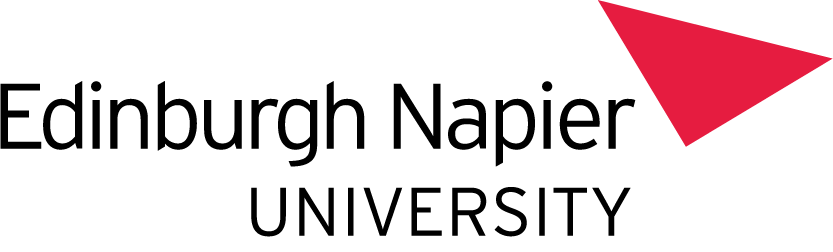 Managed Laptop Software InstallationDepartmental Approval TextTo Information Services, I am the appropriate Departmental Approver for [ENTER STAFF MEMBER’S NAME]. I confirm that I believe the following software is required to meet the needs of [ENTER STAFF MEMBER’S NAME] for University business purposes.I understand that this request does not mean the software has been approved for installation however please proceed with the next stage of reviewing this request.Kind regards, [APPROVERS NAME][APPROVERS CONTACT DETAILS]